VISOKA POSLOVNA ŠKOLA STRUKOVNIH STUDIJA NOVI SADSEMINARSKI RADFinansijska analiza privrednog društva TelenorMentor:                                                                    Student:Prof. dr Komnenić Biserka                                             Nemanja StankovićAsisent:Mirela Momčilović                                                         Novi Sad, avgust, 2018.UvodSuština definisanja pojma analize finansijskih izveštaja nalazi se u shvatanju da analiza treba da podvrgne posmatranju, ispitivanju, oceni i formulisanju dijagnoze onih procesa koji su se desili u kompaniji i koji se kao takvi nalaze sažeti i opredmećeni u okviru finansijskih izveštaja.Uobičajeno se ističe kako postoje tri aktivnosti koje opredeljuju postanak i razvoj analize finansijskih izveštaja. To su finansijsko upravljanje, upravljačko računovodstvo i finansijsko računovodstvo. Analiza finansijskih izveštaja teži i ka pogledu u budućnost i naglašavanju onih aspekata poslovanja koji su kritični za preživljavanje, a to su, pre svega, sigurnost i uspešnost poslovanja. Analiza finansijskih izveštaja može opisati kao proces primene različitih analitičkih sredstava i tehnika pomoću kojih se podaci iz finansijskih izveštaja pretvaraju u upotrebljive informacije relevantne za upravljanje.Važnost analize finansijskih izveštaja razmatra se u prvom redu s aspekta upravljanja poslovanjem i razvojem preduzeća. ona prethodi procesu upravljanja ili, preciznije rečeno, prethodi procesu planiranja koji čini sastavni deo upravljanja.Analiza finansijskih izveštaja je prevashodno zasnovana na izveštajima o poslovanju kompanije i podrazumeva analizu poslovanja kompanije da bi se utvrdilo njeno ekonomsko stanje. Finansijskom analizom se, na osnovu podataka sadržanih u finansijskim izveštajima, obezbeđuju informacije neophodne za donošenje poslovnih odluka.Osnovni cilj analize finansijskih izveštaja može se definisati kao ocenjivanje prošlih ostvarenja preduzeća i predviđanja njegovih budućih osvarenja u funkciji informativne podrške aktivnosti donošenja odluka koje su, obično, u krajnjoj liniji finansijske odluke.Osnovna tema ovog istraživanja jeste finansijska analiza privrednog društva Telenor d.o.o. Za potrebe rada korišćeni su finansijski izveštaji koji su dostupni na sajtu Agencije za privredne registre i to: bilansi stanja, bilansi uspeha, izveštaji o novčanim tokovima, napomene uz finansijske izveštaje i izveštaje revizora za privredno društvo Telenor d.o.o. Rad je podeljen u tri poglavlja. Da bismo na adekvatan način predstavili analizu finansijskih izveštaja privrednog društva Telenor, neophodno je, najpre prikazati teorijski značaj analize finansijskih izveštaja. Stoga, u prvom delu rada ukratko su prikazane osnovne postavke finansijske analize, pojam, predmet i ciljevi analize finansijskih izveštaja, vste finansijske analize i korisnici analize finansijskih izveštaja.Drugi deo rada posvećen je privrednom društvu Telenor d.o.o. Ukratko je prikazana osnovna delatnost ove kompanije, a zatim su prikazani finansijski izveštaji ove kompanije koji su korišćeni za izradu ovog rada.U trećem delu rada prikazana je finansijska analiza privrednog društva Telenor. Naime, izračunati su koeficijent obrta kupava, koeficijent obrta zaliha, koeficijent obrta dobavljača, kao i prosečni period naplate potraživanja, prosečni period obrta zaliha i prosečni period plaćanja obaveza prema dobavljačima. U nastavku utvrđena je strategija finansiranja obrtne imovine, tekući racio likvidnosti, racio gotovine i brzi test likvidnosti. Zatim, izračunat je racio ukupnog duga, racio dugoročnog duga i racio ukupnog duga i akcionarskog kapitala. I na kraju prikazana je marža neto profita, stopa prinosa na poslovna sredstva i stopa prinosa na sopstvena sredstva.Privredno društvo Telenor d.o.o.Osnovni podaci o privrednom društvu Telenor d.o.o.Telenor d.o.o. posluje kao društvo sa ograničenom odgovornošću osnovano u Republici Srbji. Pretežna delatnost Društva je pružanje usluga mobilne telekomunikacije, uključujući i veleprodaju paketa i vaučera ovlašćenim dilerima. Društvo ostvaruje prihode od prodaje uglavnom na domaćem tržištu, međutim, prihode stiče i pružanjem usluga stranim kupcima (prihodi od rominga), na osnovu komercijalnih post-paid i pre-paid sporazuma o roaming-u sa mobilnim operaterima iz raznih zemalja. Sedište Društva se nalazi u Beogradu. Tokom 2017. godine kompanija je zapošljavala u proseku 778 radnika, u 2016. godine 862 radnika, a u 2015 godini 882 radnika.Tabela 2. Osnovni podaci privrednog društva Telenor d.o.o.Izvor: http://www.apr.gov.rs/Telenor Srbija deo je Telenor grupe, jednog od najvećih svetskih mobilnih operatora koji ima 208 miliona korisnika na 13 tržišta. Telenor ima snažno prisustvo u centralnoj i istočnoj Evropi i Aziji. U nordijskom regionu ima vodeću poziciju kao provajder mobilnih usluga, brzog interneta i TV usluga. Nalazi se među 500 najvećih globalnih kompanija po tržišnoj vrednosti, sa 36000 zaposlenih širom sveta. Strategija Telenora je da jača kvalitet usluga i poslovanja lokalnih mobilnih operatera u nordijskom regionu, istočnoj i centralnoj Evropi i Aziji, kombinujući internacionalnog iskustvo Grupe sa lokalnim potencijalima. Strategija Kompanije je i da održava svoj vodeći položaj u nordijskom regionu, nudeći širok obim komunikacionih usluga.Telenor je najveći pojedinačni investitor u Srbiji sa ulaganjem od dve milijarde evra tokom deset godina poslovanja. Sa više od tri miliona korisnika, Telenor Srbija pomaže ljudima da iskoriste sve prednosti savremenih komunikacija. Ova kompanija ima 120 prodavnica u 84 grada, oko 1.000 zaposlenih i pokriva celokupno stanovništvo Srbije brzim mobilnim Internetom.Telenor mreža je kreirana da obezbedi sigurnu komunikaciju i povezanost.  Omogućavaju pouzdanu i stabilnu vezu, prenos podataka i ujednačen kvalitet Telenorovih servisa. Korisnički podaci su bezbedni u svim aspektima komunikacije, uključujući i finansijske transakcije Telenor banke.Telenor je u martu 2016. godine pokrio celu Srbiju brzim, 3G internetom koji omogućava korišćenje naprednih servisa kao što su skidanje muzike i video sadržaja, striming, korišćenje aplikacija poput Dizera, Jutjuba, Skajpa. Istovremeno, nastavljaju sa proširenjem pokrivenosti 4G mrežom, a u junu ove godine pokrili su 92.76% stanovništva.Slika 4. Logotip privrednog društva Telenor d.o.o.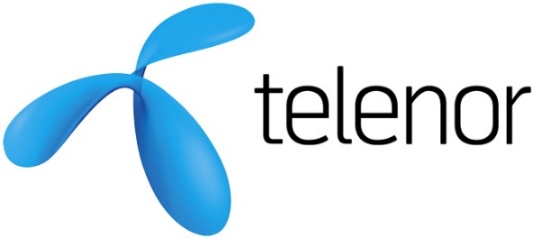 Izvor: https://www.telenor.rs/Telenor d.o.o. uključen je u globalnu inicijativu za povezivanje društveno odgovornih kompanija s agencijama UN, privredom, vladama i civilnim društvom. Ta najveća svetska dobrovoljna inicijativa, nazvana Globalni dogovor UN-a, nastala je radi unapređenja deset univerzalno prihvaćenih principa o zaštiti ljudskih i radnih prava, očuvanju životne sredine i borbi protiv korupcije. Telenor daje svoj doprinos kako bi se širom sveta podigla svest o 17 novih Globalnih ciljeva za održivi razvoj. Telenor Srbija član je Foruma za odgovorno poslovanje, mreže vodećih kompanija koje doprinose razvoju zajednice, podstičući razvoj društveno odgovornog poslovanja i uspostavljanje trajnih i stabilnih društveno odgovornih praksi u poslovnom sektoru. Forum predstavlja platformu koja povezuje lidere iz poslovnog sveta s predstavnicima drugih delova društva, podstičući time međusektorski dijalog, saradnju i razmenu dobrih iskustava. Forum razvija praktična i održiva rešenja na sva četiri polja koja čine stubove društveno odgovornog poslovanja: lokalna zajednica, životna sredina, radno okruženje i tržište.Kompanija je osnovala Telenor fondaciju u martu 2007. godine sa žaljom da pomognu u rešavanju određenih izazova  sa kojima se suočava srpsko društvo. Iz tog razloga Fondacija inicira i podržava projekte koji nude delotvorna, održiva i razvojna rešenja na teritoriji cele Srbije. Pažnja Telenor fondacije, usmerena je  pre svega ka razvoju digitalnih rešenja u oblasti obrazovanja, socijalne inkluzije društveno ugroženih grupa, kulture i umetnosti, kao i zaštite životne sredine.Finansijska analiza privrednog društva Telenor d.o.o.Koeficijent obrta kupaca i prosečni period naplate potraživanjaKoeficijent obrta  kupaca pokazuje koliko na jednu novčanu jedinicu nenaplaćenog salda potraživanja od kupaca preduzeće ostvaruje ukupnog prihoda u toku godine. Koeficijent obrta kupaca se računa na sledeći način:Prosečna potraživanja od kupaca u 2017. godini naplaćuju se 6,83 puta u 2017. godini, 7,11 puta u 2016. godini, i 7,32 puta u 2015. godini. Što je ovaj koeficijent veći bolja je likvidnost i tekuće finansijsko stanje. Dakle, najbolja likvidnost privrednog društvo Telenor ostvarilo je u 2015. godini.Prosečan period naplate potraživanja označava koliko preduzeću treba vremena da naplati svoja potraživanja od kupaca. Prosečan period naplate potraživanja dobijamo na osnovu sledeće formule:Prosečan period naplate potraživanja u 2017. godini bio je 53 dana, u 2016. godini 52 dana dok je u 2015. godini, prosečan period naplate potraživanja bio 50 dana.Koeficijent obrta zaliha i prosečni period obrta zalihaKoeficijent obrta zaliha pokazuje koliko puta u toku godine se zalihe konvertuju u gotovinu. Od brzine obrta zaliha zavisi likvidnost i solventnost preduzeća. Brži obrt znači brže pretvaranje zaliha u gotovinu, što se smatra povoljnim. Ovaj koeficijent računamo na sledeći način:Na osnovu izračunatog koeficijenta obrta zaliha zaključujemo da se da se prosečne zalihe obrnu 12,69 puta u 2017. godini, 22,85 puta u 2016. godini i 20,70 puta u 2015. godini.Svaka firma treba održavati minimalni potrebni nivo zaliha, jer čuvanje zaliha podrazumeva različite troškove (rizik od zastarelosti zaliha, troškove vezane za skladišni prostor, dodatni troškovi za rukovanje i osiguranje, kamate na angažovana sredstva...). Prosečan period obrta zaliha računamo na sledeći način:Ovaj indikator pojazuje likvidnost zaliha, odnosno pokazuje koliki je prosečni broj dana za koji kompanija pretvara zalihe u gotovinu. Njegova veća vrednost ukazuje na manju efikasnost poslovanja i obrnuto. U našem primeru najveći prosečni period obrta zaliha bio je u 2017. godini.Koeficijent obrta dobavljača i prosečni period plaćanja obaveza prema dobavljačimaKoliko puta se prosečno u toku godine plaćaju obaveze prema dobavljačima pokazuje koeficijent obrta dobavljača, koji se izračunava na sledeći način:Takođe, ovaj koeficijent možemo dobiti i pomoću sledeće formule način:Prosečne obaveze prema dobavljačima u 2017. godini izmivale su se 10,88 puta, u 2016. godini, 6,60 puta i 6,51 puta u 2015. godini.Prosečno vreme plaćanja dobavljača izračunava se sledećom formulom:Prosečno vreme plaćanja dobavljača u 2017. godini bilo je 34 dana, u 2016. godini 55 dana i u 2015. godini 56 dana.Utvrđivanje strategije finansiranja obrtne imovineKoeficijent neto obrtna sredstva označava razliku obrtnih sredstava i kratkoročih obaveza. Ukoliko je dobijeni koeficijent pozitivan onda on označava deo obrtnih sredstava koja nisu pokrivena kratkoročnim već dugoročnim izvorima. Dobija se na sledeći način:Pojava negativnog neto obrtnog fonda znači nepovoljni položaj likvidnosti kompanije i mogućnost rizika od bankrota.Preduzeće Telenor je 2016. i 2017. godine imalo negativan koeficijent neto obrtnog fonda, međutim, u 2017. godini koeficijent je iznosio 125.100. Povećanje ovog koeficijenta znači bolju likvidnost i manji rizik od bankrota.Tekući racio likvidnosti, racio gotovine i brzi test likvidnostiLikvidnost označava sposobnost preduzeća da izvršava novčane obaveze u punom iznosu i na vreme, a da pri tome očuva potreban obim i strukturu obrtne imovine za obavljanje tekućeg poslovanja i kreditni bonitet. Likvidnost preduzeća se obezbeđuje stalnom usklađenošću novčanih priliva u preduzeće i novčanih odliva po osnovu isplate dospelih obaveza.Racio tekuće (opšte) likvidnosti meri sposobnost preduzeća da podmiri dospele obaveze upotrebom obrtne imovine. Dobija se sučeljavanjem ukupne obrtne imovine i kratkoročnih obaveza preduzeća i pokazuje sa koliko dinara obrtne imovine je pokriven svaki dinar kratkoročnih obaveza. Pokazatelj opšte ili tekuće likvidnosti možemo dobiti na osnovu sledeće formule:Brzi racio naspram kratkoročnih obaveza stavlja obrtnu imovinu iz koje su prethodno isključene stavke zaliha, ali i PDV i aktivna vremenska razgraničenja. Brzi racio se izračunava sledećom formulom:Racio gotovine je najkonzervativniji iz grupe pokazatelja likvidnosti. U njemu se naspram kratkoročnih obaveza stavlja samo stavka gotovine i gotovinskih ekvivalenata. Racio gotovine izračunava se na osnovu sledeće formule:Pokrivenost kratkoročnih obaveza obrtnom imovinom u 2017. godini bila je na nivou od 101%, u 2016. godini pokrivenost kratkoročnih obaveza obrtnom imovinom bila je na nivou od 91%, dok je u 2015. godini pokrivenost bila najveća i iznosila je 108%.Pokrivenost kratkoročnih obaveza obrtnom imovinom bez zaliha, poreskih kredita i aktivnih vremenskih razgraničenja u 2017. godini bila je na nivou od 68%, u 2016. godini 55% dok je u 2015. godini bila najveća i iznosila je 75%.Pokrivenost kratkoročnih obaveza gotovinom i gotovinskim ekvivalentima u 2017. godini bila je na nivou od 10%, u 2016. godini pokrivenost kratkoročnim obavezama gotovinom i gotovinskim ekvivalentima bila je na nivou od 8%, dok je u 2015. godini pokrivenost bila najveća i iznosila je 36%.Racio ukupnog duga, racio dugoročnog duga i racio ukupnog duga i akcionarskog kapitalaRacio ukupnog duga dobija se stavljanjem u odnos ukupne obaveze i poslovnu imovinu. Racio duga pokazuje koji deo sredstava je finansiran pozajmljenim, a koji sopstvenim izvorima finansiranja.Racio ukupnog duga za 2017. godinu iznosi 0,32, za 2016. godinu iznosi 0,31 i za 2015. godinu iznosi 0,35.Racio dugoročnog duga za sva tri posmatrana perioda bio je isti i iznosio je 0,02.Racio ukupnog duga i akcionarskog kapitala za 2017. godinu iznosi 0,47 za 2016. godinu 0,45 dok za 2015. godinu iznosi 0,53.Marža neto profita, ROA i ROERentabilnošću se mora upravljati i na operativnom i na strateškom nivou. Racia rentabilnosti mogu biti parcijalna i globalna. Parcijalna se odnose na stopu poslovnog i neto dobitka, čije se utvrđivanje i analiza vrše samo na bazi bilansa uspeha. Globalna obuhvaraju stopu prinosa na ukupna sredstva (aktivu) i stopu prinosa na sopstvena sredstva (akcijski kapital) čije se utvrđivanje i analiza vrše na bazi oba bilansa, i bilansa uspeha i bilansa stanja.Stopa neto dobitka je, zapravo, profitna marža. Stopu neto dobiti dobijamo pomoću sledeće formule:U 2017. godini ostvaren je neto dobitak koji je iznosio 20% od vrednosti poslovnih prihoda. U 2016. godini neto dobitak bio je rakođe 20% od vrednosti poslovnih prihoda, dok je u 2015. godini iznosio 21% od vrednosti poslovnih prihoda.Stopa prinosa na poslovna sredstva (ROA) je osnovni pokazatelj rentabilnosti u poslovnoj aktivnosti preduzeća. Stopa prinosa na poslovna sredstva se dobija stavljanjem u odnos dobitka i prosečne poslovne aktive.Ovako utrvrđen pokazatelj ukazuje na to da je privredno društvo Telenor na svaki dinar uložen u ukupna poslovna sredstva ostvarilo 0,19 dinara neto dobitka u 2017. godini, 0,18 dinara u 2016. godini i  0,17 dinara u 2015. godini.Stopa prinosa na sopstvena sredstva (ROE) je pokazatelj koji nam pokazuje stepen oplodnje vlasničkog kapitala, jer neto dobitak znači prirast (povećanje) vlasničkog kapitala. Računa se na osnovu sledeće formule:Stopa prinosa na sopstveni kapital u 2017. godini iznosi 28%, to znači da se na svakih 100 dinara sopstvenog kapitala ostvari 28 dinara dobitka. U 2016. godini privredno društvo Telenor d.o.o. na svakih 100 dinara sopstvenog kapitala ostvarilo je 26 dinara dobitka, dok je u 2015. godini na svakih 100 dinara sopstvenog kapitala ostvarilo 27 dinara.ZaključakAnaliza finansijskih izveštaja bavi se kvantificiranjem i istraživanjem odnosa i veza koje postoje između pozicija bilansa stanja, bilansa uspeha i izveštaja o tokovima gotovine na način da se omogući ispravna ocena finansijskog položaja preduzeća, njegove uspešnosti i likvidnosti poslovanja. Da bi se ovaj zadatak obavio, finansijskom analitičaru stoje na raspolaganju određeni instrumenti ili tehnike analize.Međutim, bitno je napomenuti da samo izračunavanje pokazatelja ne daje dovoljnu sliku i predstavu o tome šta se u preduzeću događalo tokom poslovne godine, gde se preduzeće trenutno nalazi u odnosu na konkurenciju u grani u kojoj posluje, kao i u kojoj meri je ugrožen opstanak preduzeća na tržištu na kome posluje.Ukoliko posmatramo preduzeće sa mikro aspekta, rezultate analize kao i izračunate pokazatelje treba porediti sa nekoliko prethodnih poslovnih godina i rezultatia analiza koje su rađene na osnovu finansijskih izveštaja iz prethosnih poslovnih godina. Na osnovu takve analize, stekla bi se neuporedivo kvalitetnija slika o tome šta se događalo u preduzeću tokom poslovne godine, šta je uticalo u najvećoj meri na trenutni finansijski položaj u kome se preduzeće nalazi, ako i koji su faktori u najvećoj meri uticali na rezultate analize finansijskih izveštaja.Ukoliko posmatramo preduzeće sa makro aspekta, rezultate analize i izračunate pokazatelje treba porediti sa pokazateljima preduzeća koja posluju u istoj grani delatnosti, kao i utvrđenim standardima koji postoje za svaku granu delatnosti, budući da za većinu pokazatelja ne postoje jedinstveno utvrđene norme i standardi, već se oni u velikoj meri mogu razlikovati u zavisnosti od grane delatnosti u kojoj preduzeće posluje. Takvom analizom stekla bi se potpunija slika o samim rezultatima analize finansijskih izveštaja, finansijskom položaju u kome se preduzeće trenutno nalazi, kao i položaju u odnosu na konkurentne firme koje posluju u istoj grani delatnosti.Osnovni cilj finansijske analize predstavlja ispitivanje i utvrđivanje i utvrđivanje finansijskog položaja i uspešnosti poslovanja preduzeća na osnovu njenih finansijskih izveštaja. Finansijska analiza je deo složene analize poslovanja, ali deo od kojeg se u analizi najčešće kraće.Takođe, ona ima za cilj da na osnovu utvrđenog kvaliteta i kvantiteta analiziranog objekta pruži informacije o njegovom bonitetu ili trendu razvoja. Takve informacije predstavljaju osnove za preduzimanje određenih korektivnih akcija usmerenih ka popravljanju boniteta i trenda razvoja analiziranog objekta.Analiza finansijskih izveštaja je zasnovana na finansijskim izveštajima, koji predstavljaju završnu fazu računovodstvenog procesa obrade podataka i samim tim predstavlja nosioca računovodstvenih informacija. Za ove informacije je zainteresovan veliki broj interesnih grupa, ali da bi one zaista zadovoljile zahteve i potrebe korisnika, neophodno je da se informacije razumeju, tj. da se pretvore u upotrebljive. Ovo nas uvodi u sam značaj finansijske analize, čiji je osnovni zadatak upravo da omogući razumevanje finansijskih izveštaja, odnosno vrednosti sadržanih u pomenutim izveštajima.LiteraturaAbramović R. M., (2015), Korporativne finansije, Beogradska poslovna škola, Beograd.Barjaktarović L., Jović Z., Milojević M., (2013), Poslovne finansije, Univerzitet Singidunum, Beograd.Ivaniš M., (2008), Upravljanje finansijama, Univerzitet Singidunum, Beograd.Ivaniš M., Nešić S., (2011), Poslovne finansije, Univerzitet Singidunum, Beograd.Knežević G., (2008), Analiza finansijskih izveštaja, Univerzitet Singidunum, Beograd.Knežević G., (2009), Analiza finanisjskih izveštaja, Univerzitet Singidunum, Beograd.Knežević G., Stanišić N., Mizdraković V., (2013), Analiza finansijskih izveštaja, Univerzitet Singidunum, Beograd.Knežević G., Stanišić N., Mizdraković V., (2017), Analiza finansijskih izveštaja, Univerzitet Singidunum, Beograd.Krasulja D., Ivanišević M., (2000), Poslovne finansije, Ekonomski fakultet, Beograd.Perović J. M., (1994), Ekonomika Preduzeća, Savremena administracija, Beograd.Ranković J., (1989), Upravljanje finansijama preduzeća, IV izdanje, Centar Beograd.Rodić J., Lakićević M., Vukelić G., Andrić M., (2011), Analiza finansijskih izveštaja, Proleter a.d. Bečej, Subotica.Rodić J., Vukelić G., Andrić M., Vuković B., (2015), Analiza finansijskih izveštaja, drugo, dopunjeno i izmenjeno izdanje, Beograd.Spasić V., Čerović S., (2013), Ekonomsko-finansijska analiza poslovanja preduzeća u hotelijerstvu i turizmu, Univerzitet Singidunum, Beograd.Stančić P., (2016), Finansijska analiza, Ekonomski fakultet, Kragujevac.Stevanović N., (2000), Upravljačko računovodstvo, Ekonomski fakultet, Beograd.Stojiljković M., Krstić J., (2000), Finansijska analiza, Ekonomski fakultet, Niš.Vučičević D., (2012), Teorijski aspekti i osnovne postavke finansijske analize, Škola biznisa, broj 2.Internet izvori:http://www.apr.gov.rs/ https://kursracunovodstva.casoviposmetkovodstvo.mk/ https://www.mojafirma.rs/ https://www.telenor.rs/ https://www.vps.ns.ac.rs/ www.ekof.bg.ac.rs/ Finansijski izveštaji privrednog društva Telenor d.o.o.Bilans stanja na dan 31.12.2017. godine-u hiljadama dinara-Bilans stanja na dan 31.12.2016. godine-u hiljadama dinara-Bilans uspeha za period od 01.01.2017. do 31.12.2017. godine-u hiljadama dinara-Bilans uspeha za period od 01.01.2016. do 31.12.2016. godine-u hiljadama dinara-Poslovno imeTELENOR D.O.O. BEOGRADNazivTELENOR D.O.O. BEOGRADDatum registracije04.04.2006.Matični broj20147229Poreski identifikacioni broj104318304Registrovano sedišteOmladinskih brigada 90, 11070 BeogradOblik organizovanjaDruštvo sa ograničenom odgovornošćuRegistrovana pretežna delatnostBežične telekomunikacijeRegistrovani kapital14.359.100.000 RSDČlanovi/SuvlasniciTelenor AS, DanskaPozicijaTekuća godinaPrethodna godinaPrethodna godinaPozicijaTekuća godinaKrajnje stanjePočetno stanjeAKTIVAA.UPISANI A NEUPLAĆENI KAPITALB.STALNA IMOVINA33017701358213580I.NEMATERIJALNA IMOVINA168480291887932101.Ulaganja u razvoj2.Koncesije, patenti, licence, robne i uslužne marke, softver16746745187215623.Gudvil4.Ostala nematerijalna imovina5.Nematerijalna imovina u pripremi1012841577596.Avansi za nematerijalnu imovinuII.NEKRETNINE, POSTROJENJA I OPREMA133073781367808301.Zemljište192319232.Građevinski objekti8071308415983.Postrojenja i oprema11109490107150254.Investicione nekretnine5.Ostale nekretnine, postrojenja i oprema6.Nekretnine, postrojenja i oprema u pripremi122129618575777.Ulaganja na tuđim nekretninama, postrojenjima i opremi1406101958438.Avansi za nekretninte, postrojenja i opremu2692966117III.BIOLOŠKA SREDSTVA0001.Šume2.Osnovno stado3.Biološka sredstva u pripremi4.Avansi za biološka sredstvaIV.DUGOROČNI FINANSIJSKI PLASMANI2862294326395401.Učešća u kapitalu zavisnih pravnih lica2719932719932.Učešća u kapitali pridruženih pravnih lica u zajedničkim poduhvatima3.Učešća u kapitalu ostalih pravnih lica i druge hov raspoložive za prodaju4.Dugoročni plasmani matičnim i zavisnim pravnim licima257198429137365.Dugoročni plasmani ostalim povezanim pravnim licima6.Dugoročni plasmani u zemlji7.Dugoročni plasmani u inostranstvu8.Hartije od vrednosti koje se drže do dospeća9.Ostali dugoročni finansijski plasmani1831778225V.DUGOROČNA POTRAŽIVANJA0001.Potraživanja od matičnog i zavisnih pravnih lica2.Potraživanja od ostalih povezanih lica3.Potraživanja po osnovu prodaje na robni kredit4.Potraživanje za prodaju po ugovorima o finansijskom lizingu5.Potraživanja po osnovu jemstva6.Sporna potraživanja7.Ostala dugoročna potraživanjaV.ODLOŽENA PORESKA SREDSTVAG.OBRTNA IMOVINA14360689134310010I.ZALIHE2078083238208001.Materijal, rezervni delovi, alat i sitan inventar183130204692.Nedovršena proizvodnja i nedovršene usluge3.Gotovi proizvodi4.Roba141406412380605.Stalna sredstva namenjena prodaji6.Plaćeni avansi za zalihe i usluge6457061123551II.POTRAŽIVANJA PO OSNOVU PRODAJE7058885604355401.Kupci u zemlji – matična i zavisna pravna lica2736173196022.Kupci u inostranstvu – matična i zavisna pravna lica72414663.Kupci u zemlji – ostala povezana pravna lica22118350174.Kupci u inostranstvu – ostala povezana pravna lica1187902028905.Kupci u zemlji512838846591826.Kupci u inostranstvu15152488253977.Ostala potraživanja po osnovu prodajeIII.POTRAŽIVANJA IZ SPECIFIČNIH POSLOVA2215428987IV.DRUGA POTRAŽIVANJA178931544859V.FINANSIJSKA SREDSTVA KOJA SE VREDNUJU PO FER VREDNOSTIVI.KRATKOROČNI FINANSIJSKI PLASMANI9441681093591.Kratkoročni krediti i plasmani – matična i zavisna pravna lica2.Kratkoročni krediti i plasmani – ostala povezana pravna lica3.Kratkoročni krediti i zajmovi u zemlji9441681093594.Kratkoročni krediti i zajmovi u inostranstvu5.Ostali kratkoročni finansijski plasmaniVII.GOTOVINSKI EKVIVALENTI I GOTOVINA14076491088857VIII.POREZ NA DODATU VREDNOSTIX.AKTIVNA VREMENSKA RAZGRANIČENJA26708193233305D.UKUPNA AKTIVA = POSLOVNA IMOVINA47378390492523590Đ.VANBILANSNA AKTIVA436525408170PASIVAA.KAPITAL3228237934008060I.OSNOVNI KAPITAL143591001435910001.Akcijski kapital2.Udeli društva s ograničenom odgovornošću14359100143591003.Ulozi4.Državni kapital5.Društveni kapital6.Zadružni udeli7.Emisiona premija8.Ostali osnovni kapitalII.UPISANI A NEUPLAĆENI KAPITALIII.OTKUPLJENE SOPSTVENE AKCIJEIV.REZERVEV.REVALORIZACIONE REZERVE PO OSNOVU REVALORIZACIJE NEMATERIJALNE IMOVINE, NEKRETNINA, POSTROJENJA I OPREMEVI.NEREALIZOVANI DOBICI PO OSNOVU HOV I DRUGIH KOMPONENTI OSTALOG SVEOBUHVATNOG REZULTATAVII.NEREALIZOVANI GUBICI PO OSNOVU HOV I DRUGIH KOMPONENTI OSTALOG SVEOBUHVATNOG REZULTATAVIII.NERASPOREĐENI DOBITAK179232791964896001.Neraspoređeni dobitak ranijih godina8923126107397922.Neraspoređeni dobitak tekuće godine90001538909168IX.UČEŠĆE BEZ PRAVA KONTROLEX.GUBITAK0001.Gubitak ranijih godina2.Gubitak tekuće godineB.DUGOROČNA REZERVISANJA I OBAVEZE6063005196910I.DUGOROČNA REZERVISANJA49663239588101.Rezervisanja za troškove u garantnom roku2.Rezervisanja za troškove obnavjanja prirodnih bogatstava3.Rezervisanja za troškove restrukturiranja4.Rezervisanja za naknade i druge beneficije zaposlenih38273269515.Rezervisanja za troškove sudskih sporova6.Ostala dugoročna rezervisanja458359368930II.DUGOROČNE OBAVEZE10966812381001.Obaveze koje se mogu koncertovati u kapital2.Obaveze prema matičnim i zavisnim pravnim licima3.Obaveze prema ostalim povezanim pravnim licima4.Obaveze po emitovanim hov u periodu dužem od godinu dana5.Dugoročni krediti i zajmovi u zemlji6.Dugoročni krediti i zajmovi u inostranstvu7.Obaveze po osnovu finansijskog lizinga8.Ostale dugoročne obaveze109668123810V.ODLOŽENE PORESKE OBAVEZE254127425213G.KRATKOROČNE OBAVEZE14235584142993950I.KRATKOROČNE FINANSIJSKE OBAVEZE0001.Kratkoročni krediti od matičnih i zavisnih pravnih lica2.Kratkoročni krediti od ostalih povezanih pravnih lica3.Kratkoročni krediti i zajmovi u zemlji4.Kratkoročni krediti i zajmovi u inostranstvu5.Obaveze po osnovu stalnih sredstava i sredstava obustavljenog poslovanja namenjenih prodaji6.Ostale kratkoročne finansijske obavezeII.PRIMLJENI AVANSI, DEPOZITI I KAUCIJE191106906285III.OBAVEZE IZ POSLOVANJA3229508304705201.Dobavljači – matična i zavisna pravna lica u zemlji2.Dobavljači – matična i zavisna pravna lica u inostranstvu29353.Dobavljači – ostala povezana pravna lica u zemlji621234.Dobavljači – ostala povezana pravna lica u inostranstvu1441703319905.Dobavljači u zemlji155063619263506.Dobavljači u inostranstvu15346117885547.Ostale obaveze iz poslovanjaIV.OSTALE KRATKOROČNE OBAVEZE391016418966V.OBAVEZE PO OSNOVU POREZA NA DODATU VREDNOST290654248925VI.OBAVEZE ZA OSTALE POREZE, DOPRINOSE I DRUGE DAŽBINE401279197404VII.PASIVNA VREMENSKA RAZGRANIČENJA97320219480763D.GUBITAK IZNAD VISINE KAPITALAĐ.UKUPNA PASIVA4737839049252359E.VANBILANSNA PASIVA436525408170PozicijaTekuća godinaPrethodna godinaPrethodna godinaPozicijaTekuća godinaKrajnje stanjePočetno stanjeAKTIVAA.UPISANI A NEUPLAĆENI KAPITALB.STALNA IMOVINA3582135835928833I.NEMATERIJALNA IMOVINA18879321207598791.Ulaganja u razvoj2.Koncesije, patenti, licence, robne i uslužne marke, softver18721562161584613.Gudvil4.Ostala nematerijalna imovina5.Nematerijalna imovina u pripremi15775946014186.Avansi za nematerijalnu imovinuII.NEKRETNINE, POSTROJENJA I OPREMA13678083130472421.Zemljište192319232.Građevinski objekti8415988760663.Postrojenja i oprema1071502599231834.Investicione nekretnine5.Ostale nekretnine, postrojenja i oprema159646.Nekretnine, postrojenja i oprema u pripremi185757719316317.Ulaganja na tuđim nekretninama, postrojenjima i opremi1958432722518.Avansi za nekretninte, postrojenja i opremu6611726224III.BIOLOŠKA SREDSTVA001.Šume2.Osnovno stado3.Biološka sredstva u pripremi4.Avansi za biološka sredstvaIV.DUGOROČNI FINANSIJSKI PLASMANI326395421217121.Učešća u kapitalu zavisnih pravnih lica2719932719932.Učešća u kapitali pridruženih pravnih lica u zajedničkim poduhvatima3.Učešća u kapitalu ostalih pravnih lica i druge hov raspoložive za prodaju4.Dugoročni plasmani matičnim i zavisnim pravnim licima5.Dugoročni plasmani ostalim povezanim pravnim licima291373618424476.Dugoročni plasmani u zemlji7.Dugoročni plasmani u inostranstvu8.Hartije od vrednosti koje se drže do dospeća9.Ostali dugoročni finansijski plasmani782257272V.DUGOROČNA POTRAŽIVANJA001.Potraživanja od matičnog i zavisnih pravnih lica2.Potraživanja od ostalih povezanih lica3.Potraživanja po osnovu prodaje na robni kredit4.Potraživanje za prodaju po ugovorima o finansijskom lizingu5.Potraživanja po osnovu jemstva6.Sporna potraživanja7.Ostala dugoročna potraživanjaV.ODLOŽENA PORESKA SREDSTVAG.OBRTNA IMOVINA1343100119447003I.ZALIHE238208026469881.Materijal, rezervni delovi, alat i sitan inventar20469276692.Nedovršena proizvodnja i nedovršene usluge3.Gotovi proizvodi4.Roba123806017619965.Stalna sredstva namenjena prodaji6.Plaćeni avansi za zalihe i usluge1123551857323II.POTRAŽIVANJA PO OSNOVU PRODAJE604355465775671.Kupci u zemlji – matična i zavisna pravna lica3196023363182.Kupci u inostranstvu – matična i zavisna pravna lica14661233.Kupci u zemlji – ostala povezana pravna lica35017406194.Kupci u inostranstvu – ostala povezana pravna lica2028901675995.Kupci u zemlji465918244335946.Kupci u inostranstvu82539715993147.Ostala potraživanja po osnovu prodajeIII.POTRAŽIVANJA IZ SPECIFIČNIH POSLOVA289874703IV.DRUGA POTRAŽIVANJA544859256093V.FINANSIJSKA SREDSTVA KOJA SE VREDNUJU PO FER VREDNOSTIVI.KRATKOROČNI FINANSIJSKI PLASMANI1093591432021.Kratkoročni krediti i plasmani – matična i zavisna pravna lica2.Kratkoročni krediti i plasmani – ostala povezana pravna lica3.Kratkoročni krediti i zajmovi u zemlji1093591432024.Kratkoročni krediti i zajmovi u inostranstvu5.Ostali kratkoročni finansijski plasmaniVII.GOTOVINSKI EKVIVALENTI I GOTOVINA10888576412746VIII.POREZ NA DODATU VREDNOSTIX.AKTIVNA VREMENSKA RAZGRANIČENJA32333053405704D.UKUPNA AKTIVA = POSLOVNA IMOVINA4925235955375836Đ.VANBILANSNA AKTIVA408170445067PASIVAA.KAPITAL3400806036212931I.OSNOVNI KAPITAL14359100143591001.Akcijski kapital2.Udeli društva s ograničenom odgovornošću14359100143591003.Ulozi4.Državni kapital5.Društveni kapital6.Zadružni udeli7.Emisiona premija8.Ostali osnovni kapitalII.UPISANI A NEUPLAĆENI KAPITALIII.OTKUPLJENE SOPSTVENE AKCIJEIV.REZERVEV.REVALORIZACIONE REZERVE PO OSNOVU REVALORIZACIJE NEMATERIJALNE IMOVINE, NEKRETNINA, POSTROJENJA I OPREMEVI.NEREALIZOVANI DOBICI PO OSNOVU HOV I DRUGIH KOMPONENTI OSTALOG SVEOBUHVATNOG REZULTATAVII.NEREALIZOVANI GUBICI PO OSNOVU HOV I DRUGIH KOMPONENTI OSTALOG SVEOBUHVATNOG REZULTATAVIII.NERASPOREĐENI DOBITAK19648960218538311.Neraspoređeni dobitak ranijih godina10739792121772512.Neraspoređeni dobitak tekuće godine89091689676580IX.UČEŠĆE BEZ PRAVA KONTROLEX.GUBITAK1.Gubitak ranijih godina2.Gubitak tekuće godineB.DUGOROČNA REZERVISANJA I OBAVEZE519691706859I.DUGOROČNA REZERVISANJA3958815536331.Rezervisanja za troškove u garantnom roku2.Rezervisanja za troškove obnavjanja prirodnih bogatstava3.Rezervisanja za troškove restrukturiranja4.Rezervisanja za naknade i druge beneficije zaposlenih26951297515.Rezervisanja za troškove sudskih sporova6.Ostala dugoročna rezervisanja368930523882II.DUGOROČNE OBAVEZE1238101532261.Obaveze koje se mogu koncertovati u kapital2.Obaveze prema matičnim i zavisnim pravnim licima3.Obaveze prema ostalim povezanim pravnim licima4.Obaveze po emitovanim hov u periodu dužem od godinu dana5.Dugoročni krediti i zajmovi u zemlji6.Dugoročni krediti i zajmovi u inostranstvu7.Obaveze po osnovu finansijskog lizinga8.Ostale dugoročne obaveze123810153226V.ODLOŽENE PORESKE OBAVEZE425213510787G.KRATKOROČNE OBAVEZE1429939517945259I.KRATKOROČNE FINANSIJSKE OBAVEZE1.Kratkoročni krediti od matičnih i zavisnih pravnih lica2.Kratkoročni krediti od ostalih povezanih pravnih lica3.Kratkoročni krediti i zajmovi u zemlji4.Kratkoročni krediti i zajmovi u inostranstvu5.Obaveze po osnovu stalnih sredstava i sredstava obustavljenog poslovanja namenjenih prodaji6.Ostale kratkoročne finansijske obavezeII.PRIMLJENI AVANSI, DEPOZITI I KAUCIJE906285142609III.OBAVEZE IZ POSLOVANJA304705275134251.Dobavljači – matična i zavisna pravna lica u zemlji2.Dobavljači – matična i zavisna pravna lica u inostranstvu3523.Dobavljači – ostala povezana pravna lica u zemlji12316094.Dobavljači – ostala povezana pravna lica u inostranstvu3319901605115.Dobavljači u zemlji192635060743976.Dobavljači u inostranstvu78855412769067.Ostale obaveze iz poslovanjaIV.OSTALE KRATKOROČNE OBAVEZE418966183217V.OBAVEZE PO OSNOVU POREZA NA DODATU VREDNOST248925244454VI.OBAVEZE ZA OSTALE POREZE, DOPRINOSE I DRUGE DAŽBINE197404303537VII.PASIVNA VREMENSKA RAZGRANIČENJA94807639558017D.GUBITAK IZNAD VISINE KAPITALAĐ.UKUPNA PASIVA4925235955375836E.VANBILANSNA PASIVA408170445067PozicijaTekuća godinaPrethodna godinaPRIHODI IZ REDOVNOG POSLOVANJAA.POSLOVNI PRIHODI4548603145595048I.PRIHODI OD PRODAJE ROBE551883532004381.Prihodi od prodaje robe matičnim i zavisnim pravnim licima na domaćem tržištu1301912.Prihodi od prodaje robe matičnim i zavisnim pravnim licima na inostranom tržištu3.Prihodi od prodaje robe ostalim povezanim pravnim licima na domaćem tržištu8414.Prihodi od prodaje robe ostalim povezanim pravnim licima na inostranom tržištu5415.Prihodi od prodaje robe na domaćem tržištu551786431997066.Prihodi od prodaje robe na inostranom tržišuII.PRIHODI OD PRODAJE PROIZVODA I USLUGA39241824416857961.Prihodi od prodaje proizvoda i usluga maričnim i zavisnim pravnim licima na domaćem tržištu26062309452.Prihodi od prodaje proizvoda i usluga maričnim i zavisnim pravnim licima na inostranom tržištu3.Prihodi od prodaje proizvoda i usluga ostalim povezanim pravnim licima na domaćem tržištu1474052022974.Prihodi od prodaje proizvoda i usluga ostalim povezanim pravnim licima na inostanom tržištu1587902249915.Prihodi od prodaje proizvoda i usluga na domaćem tržištu35535648371866166.Prihodi od prodaje gotovih proizvoda i usluga na inostranom tržištu33739194040947III.PRIHODI OD PREMIJA, SUBVENCIJA, DOTACIJA, DONACIJA I SL.IV.DRUGI POSLOVNI PRIHODI725372708814RASHODI IZ REDOVNOG POSLOVANJAB.POSLOVNI RASHODI3415575934823757I.NABAVNA VREDNOST PRODATE ROBE88720947422657II.PRIHODI OD AKTIVIRANJA UČINAKA I ROBE3550142083III.POVEĆANJE VREDNOSTI ZALIHA NEDOVRŠENIH I GOTOVIH PROIZVODA I NEDOVRŠENIH USLUGAIV.SMANJENJE VREDNOSTI ZALIHA NEDOVRŠENIH I GOTOVIH PROIZVODA I NEDOVRŠENIH USLUGAV.TROŠKOVI MATERIJALA466590339569VI.TROŠKOVI GORIVA I ENERGIJE449008401896VII.TROŠKOVI ZARADA, NAKNADA ZARADA I OSTALI LIČNI RASHODI23715752730649VIII.TROŠKOVI PROIZVODNIH USLUGA1309819015614934IX.TROŠKOVI AMORTIZACIJE55651045268456X.TROŠKOVI DUGOROČNIH REZERVISANJA5289XI.NEMATERIJALNI TROŠKOVI33686993082390V.POSLOVNI DOBITAK1133027210771291G.POSLOVNI GUBITAKD.FINANSIJSKI PRIHODI726366508081I.FINANSIJSKI PRIHODI OD POVEZANIH LICA I OSTALI FINANSIJSKI PRIHODI7210052971.Finansijski prihodi od matičnih i zavisnih pravnih lica720042.Finasnisjki prihodi od ostalih povezanih pravnih lica3.Prihodi od učešća u dobitku pridruženih pravnih lica i zajedničkih poduhvata4.Ostali finansijski prihodi965297II.PRIHODI OD KAMATA (OD TREĆIH LICA)392592355239III.POZITIVNE KURSNE RAZLIKE I POZITIVNI EFEKTI VALUTNE KLAUZULE261674147545Đ.FINANSIJSKI RASHODI468511445657I.FINANSIJSKI RASHODI IZ ODNOSA SA POVEZANIM PRAVNIM LICIMA I OSTALI FINANSIJSKI RASHODI1.Finansijski rashodi iz odnosa sa matičnim i zavisnim pravnim licima2.Finansijski rashodi iz odnosa sa ostalim povezanim pravnim licima3.Rashodi od učešća u gubitku pridruženih pravnih lica i zajedničkih poduhvata4.Ostali finansijski rashodiII.RASHODI KAMATA254066283834III.NEGATIVNE KURSNE RAZLIKE I NEGATIVNI EFEKTI VALUTNE KLAUZULE214445161823E.DOBITAK IZ FINANSIRANJA25785562424Ž.GUBITAK IZ FINANSIRANJAZ.PRIHODI OD USKLAĐIVANJA VREDNOSTI OSTALE IMOVINE KOJA SE ISKAZUJE PO FER VREDNOSTI KROZ BILANS USPEHA451995431115I.RASHODI OD USKLAĐIVANJA VREDNSOTI OSTALE IMOVINE KOJA SE ISKAZUJE PO FER VREDNOSTI KROZ BILANS USPEHA761617793065J.OSTALI PRIHODI118022143897K.OSTALI RASHODI70964796966L.DOBITAK IZ REDOVNOG POSLOVANJA PRE OPOREZIVANJA1068688010518696LJ.GUBITAK IZ REDOVNOG POSLOVANJA PRE OPOREZIVANJAM.NETO DOBITAK POSLOVANJA KOJE SE OBUSTAVLJA, EFEKTI PROMENE RAČUNOVODSTVENE POLITIKE I ISPRAVKA GREŠAKA IZ RANIJIH PERIODAN.NETO GUBITAK POSLOVANJA KOJE SE OBUSTAVLJA, RASHODI PROMENE RAČUNOVODSTVENE POLITIKE I ISPRAVKA GREŠAKA IZ RANIJIH PERIODANJ.DOBITAK PRE OPOREZIVANJA1068688010518696O.GUBITAK PRE OPOREZIVANJAP.POREZ NA DOBITAKI.PORESKI RASHOD PERIODA18578141695101II.ODLOŽENI PORESKI RASHODI PERIODAIII.ODLOŽENI PORESKI PRIHODI PERIODA17108785573R.ISPLAĆENA LIČNA PRIMANJA POSLODAVCAC.NETO DOBITAK90001538909168T.NETO GUBITAKI.NETO DOBITAK KOJI PRIPADA MANJINSKIM ULAGAČIMAII.NETO DOBITAK KOJI PRIPADA VEĆINSKOM VLASNIKUIII.NETO GUBITAK KOJI PRIPADA MANJINSKIM ULAGAČIMAIV.NETO GUBITAK KOJI PRIPADA VEĆINSKOM VLASNIKUV.ZARADA PO AKCIJI1.Osnovna zarada po akciji2.Umanjena (razvodnjena) zarada po akcijiPozicijaTekuća godinaPrethodna godinaPRIHODI IZ REDOVNOG POSLOVANJAA.POSLOVNI PRIHODI4559504845400377I.PRIHODI OD PRODAJE ROBE320043825656681.Prihodi od prodaje robe matičnim i zavisnim pravnim licima na domaćem tržištu191462.Prihodi od prodaje robe matičnim i zavisnim pravnim licima na inostranom tržištu3.Prihodi od prodaje robe ostalim povezanim pravnim licima na domaćem tržištu25274.Prihodi od prodaje robe ostalim povezanim pravnim licima na inostranom tržištu5415.Prihodi od prodaje robe na domaćem tržištu319970625630956.Prihodi od prodaje robe na inostranom tržišuII.PRIHODI OD PRODAJE PROIZVODA I USLUGA41685796422344671.Prihodi od prodaje proizvoda i usluga maričnim i zavisnim pravnim licima na domaćem tržištu30945349272.Prihodi od prodaje proizvoda i usluga maričnim i zavisnim pravnim licima na inostranom tržištu343.Prihodi od prodaje proizvoda i usluga ostalim povezanim pravnim licima na domaćem tržištu2022972566804.Prihodi od prodaje proizvoda i usluga ostalim povezanim pravnim licima na inostanom tržištu2249912567605.Prihodi od prodaje proizvoda i usluga na domaćem tržištu37186616377790606.Prihodi od prodaje gotovih proizvoda i usluga na inostranom tržištu40409473907006III.PRIHODI OD PREMIJA, SUBVENCIJA, DOTACIJA, DONACIJA I SL.IV.DRUGI POSLOVNI PRIHODI708814600242RASHODI IZ REDOVNOG POSLOVANJAB.POSLOVNI RASHODI3482375733498367I.NABAVNA VREDNOST PRODATE ROBE74226577178555II.PRIHODI OD AKTIVIRANJA UČINAKA I ROBE4208337421III.POVEĆANJE VREDNOSTI ZALIHA NEDOVRŠENIH I GOTOVIH PROIZVODA I NEDOVRŠENIH USLUGAIV.SMANJENJE VREDNOSTI ZALIHA NEDOVRŠENIH I GOTOVIH PROIZVODA I NEDOVRŠENIH USLUGAV.TROŠKOVI MATERIJALA339569378584VI.TROŠKOVI GORIVA I ENERGIJE401896365399VII.TROŠKOVI ZARADA, NAKNADA ZARADA I OSTALI LIČNI RASHODI27306492636910VIII.TROŠKOVI PROIZVODNIH USLUGA1561493415398566IX.TROŠKOVI AMORTIZACIJE52684564316944X.TROŠKOVI DUGOROČNIH REZERVISANJA5289XI.NEMATERIJALNI TROŠKOVI30823903260830V.POSLOVNI DOBITAK1077129111902010G.POSLOVNI GUBITAKD.FINANSIJSKI PRIHODI508081562755I.FINANSIJSKI PRIHODI OD POVEZANIH LICA I OSTALI FINANSIJSKI PRIHODI52975681.Finansijski prihodi od matičnih i zavisnih pravnih lica2.Finasnisjki prihodi od ostalih povezanih pravnih lica3.Prihodi od učešća u dobitku pridruženih pravnih lica i zajedničkih poduhvata4.Ostali finansijski prihodi5297568II.PRIHODI OD KAMATA (OD TREĆIH LICA)355239346303III.POZITIVNE KURSNE RAZLIKE I POZITIVNI EFEKTI VALUTNE KLAUZULE147545215884Đ.FINANSIJSKI RASHODI445657466953I.FINANSIJSKI RASHODI IZ ODNOSA SA POVEZANIM PRAVNIM LICIMA I OSTALI FINANSIJSKI RASHODI1.Finansijski rashodi iz odnosa sa matičnim i zavisnim pravnim licima2.Finansijski rashodi iz odnosa sa ostalim povezanim pravnim licima3.Rashodi od učešća u gubitku pridruženih pravnih lica i zajedničkih poduhvata4.Ostali finansijski rashodiII.RASHODI KAMATA283834248296III.NEGATIVNE KURSNE RAZLIKE I NEGATIVNI EFEKTI VALUTNE KLAUZULE161823218657E.DOBITAK IZ FINANSIRANJA6242495802Ž.GUBITAK IZ FINANSIRANJAZ.PRIHODI OD USKLAĐIVANJA VREDNOSTI OSTALE IMOVINE KOJA SE ISKAZUJE PO FER VREDNOSTI KROZ BILANS USPEHA431115377449I.RASHODI OD USKLAĐIVANJA VREDNSOTI OSTALE IMOVINE KOJA SE ISKAZUJE PO FER VREDNOSTI KROZ BILANS USPEHA793065811369J.OSTALI PRIHODI143897212520K.OSTALI RASHODI96966160489L.DOBITAK IZ REDOVNOG POSLOVANJA PRE OPOREZIVANJA1051869611615923LJ.GUBITAK IZ REDOVNOG POSLOVANJA PRE OPOREZIVANJAM.NETO DOBITAK POSLOVANJA KOJE SE OBUSTAVLJA, EFEKTI PROMENE RAČUNOVODSTVENE POLITIKE I ISPRAVKA GREŠAKA IZ RANIJIH PERIODAN.NETO GUBITAK POSLOVANJA KOJE SE OBUSTAVLJA, RASHODI PROMENE RAČUNOVODSTVENE POLITIKE I ISPRAVKA GREŠAKA IZ RANIJIH PERIODANJ.DOBITAK PRE OPOREZIVANJA1051869611615923O.GUBITAK PRE OPOREZIVANJAP.POREZ NA DOBITAKI.PORESKI RASHOD PERIODA16951011867514II.ODLOŽENI PORESKI RASHODI PERIODA71829III.ODLOŽENI PORESKI PRIHODI PERIODA85573R.ISPLAĆENA LIČNA PRIMANJA POSLODAVCAC.NETO DOBITAK89091689676580T.NETO GUBITAKI.NETO DOBITAK KOJI PRIPADA MANJINSKIM ULAGAČIMAII.NETO DOBITAK KOJI PRIPADA VEĆINSKOM VLASNIKUIII.NETO GUBITAK KOJI PRIPADA MANJINSKIM ULAGAČIMAIV.NETO GUBITAK KOJI PRIPADA VEĆINSKOM VLASNIKUV.ZARADA PO AKCIJI1.Osnovna zarada po akciji2.Umanjena (razvodnjena) zarada po akciji